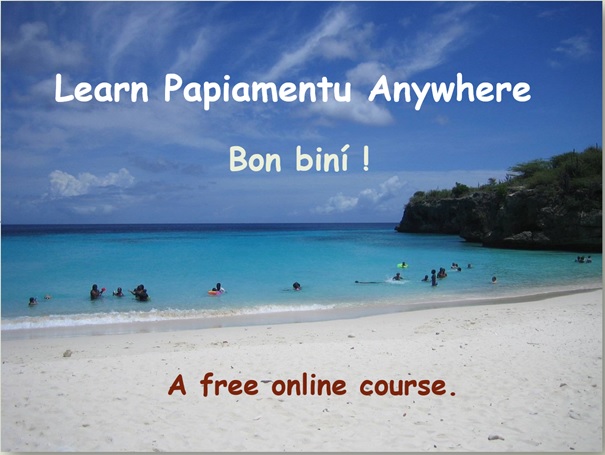 Number, dia, luna, aña, hasi añaPAPIAMENTUNumber 20-2000Number 20-2000: Vokabulario i KonseptoNota: Pa number 31-99 ta kambia -a final pa -i promé ku añadí otro number. Por ehèmpel: 30 ta “trinta,” 31 ta trinta + un = “trintiun.”  Anto 32 - “trintidos,” ets.  100 - 999 ta regular i ta skibi tur huntu.  (999=nuebeshennobentinuebe)NEDERLANDSDe cijfers 20-2000De cijfers 20-2000: Woordenschat en ConceptenNoot: Voor de nummers 31-99 kun je een -a en -i toevoegen voordat je andere nummers toevoegt. Bijvoorbeeld:  30 i= trinta, 31 = trinta + un = trintiun.  Dan 32 = trintidos, unzovoort.Nummers 100-999 zijn regulier (999 = nuebeshennobentinuebe) en worden aan elkaar geschreven.ENGLISHNumbers 20-2000Numbers 20-2000: Vocabulary and ConceptsNote: For numbers 31-99, you change the final -a to -i before adding other numbers.  For example:  30 is “trinta,” 31 is trinta + un = “trintiun.”  Then 32 - “trintidos,” etc.  Numbers 100 – 999 are regular (999 = nuebeshennobentinuebe) and are written all together.ESPAÑOLLos números 20-2000Los números 20-2000: Vocabulario y conceptosNota: Para los números 31-99 se cambia la -a final a -i antes de añadir otro número. Por ejemplo:  30 es “trinta,” 31 es trinta + un = “trintiun.”  Luego 32 - “trintidos,” ets.   Los números 100-999 son regulares (999 = nuebeshennobentinuebe.) y se escribe todo junto.Mas number       Mas number       Vokabulario20    binti101   shentiun mas21    bintiun132   shentitrintitidos                                                        ménos30    trinta200   dosshen mas grandi40    kuarenta300   tresshen mas chikitu50    sinkuenta1000  mil kita (-)60    sesenta2000  dos mil i (+)70    setenta bes (x) (2 bes 2)80    ochenta dividí pa (⁄)90    nobenta total, suma100   shen suma (verbo)Mas numberMas numberVokabularioWoordenschat20  binti101    shentiun masmeer21  bintiun132    shentitrintitidos   ménosminder30  trinta200    dosshen mas grandigroter40  kuarenta300    tresshen mas chikitukleiner50 sinkuenta1000   mil kita (-)min60  sesenta2000   dos mil i (+)en, plus70  setentabes (x) (2 bes 2)tijden (2 x 2)80  ochenta dividí pa (⁄)gedeeld door(⁄)90  nobenta total, sumatotaal, sum100 shen suma (verbo)optellenMas numberMas numberVokabularioVocabulary20  binti101    shentiun masmore21  bintiun132    shentitrintidos   ménosless30  trinta200    dosshen mas grandibigger40  kuarenta300    tresshen mas chikitusmaller50 sinkuenta1000   mil kita (-)minus60  sesenta2000   dos mil i (+)and, plus70  setentabes (x) (2 bes 2)times (2 x 2)80  ochenta dividí pa (⁄)divided by (⁄)90  nobenta total, sumatotal, sum100 shen suma (verbo)to add (up)Mas numberMas numberVokabularioVocabulario20  binti101    shentiun masmás21  bintiun132    shentitrintitidos   ménosmenos30  trinta200    dosshen mas grandimás grande40  kuarenta300    tresshen mas chikitumás chiquito50 sinkuenta1000   mil kita (-)menos60  sesenta2000   dos mil i (+)y70  setentabes (x) (2 bes 2)veces (2 veces 2)80  ochenta dividí pa (⁄)divido por (⁄)90  nobenta total, sumatotal, suma100 shen suma (verbo)sumar (verbo)